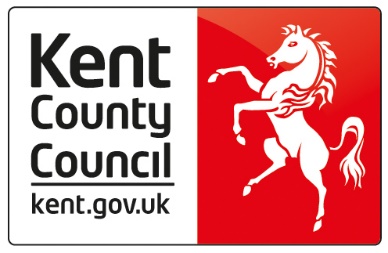 Appendix 4Advice for Statutory Needs Assessmentfrom Health For(INSERT CHILD/YOUNG PERSON’S NAME)This form is to be completed and returned to the SEN area office.Please note that all the information on this form will be copied to parents (for under 16’s), the young person and all agencies directly involved in the education of the child or young person.Child/Young Person’s personal detailsChild/Young Person’s personal detailsChild/Young Person’s personal detailsChild/Young Person’s personal detailsChild/Young Person’s personal detailsChild/Young Person’s personal detailsChild/Young Person’s personal detailsFull Name:DOB:Current Year Group:Current Year Group:Current Year Group:Gender at birth:Male/FemaleMale/FemaleMale/FemaleMale/FemaleMale/FemaleMale/FemaleWhich gender does the child/young person identify with if different from above?Male/Female/gender neutralMale/Female/gender neutralMale/Female/gender neutralMale/Female/gender neutralIs the child/young person gender transitioning?Yes/NoIs the child/young person gender transitioning?Yes/NoPupil Premium:Yes/NoCiC:CiC:CiC:CiC:Yes/NoEAL:Yes/NoIs a translator required:Is a translator required:Is a translator required:Is a translator required:Yes/NoNHS Number:Address:Tel No:Email:Email:Parent/carer name: (lead parent for contact)Address: (if different from above)Tel No: (if different from above)Address: (if different from above)Tel No: (if different from above)Address: (if different from above)Tel No: (if different from above)Address: (if different from above)Tel No: (if different from above)Address: (if different from above)Tel No: (if different from above)Details of any parental requirements to support engagement or communication:e.g. accessibility, intervener, interpretere.g. accessibility, intervener, interpretere.g. accessibility, intervener, interpretere.g. accessibility, intervener, interpretere.g. accessibility, intervener, interpretere.g. accessibility, intervener, interpreterIndicate if information sharing restrictions are in place and if yes, please state what these are:Indicate if information sharing restrictions are in place and if yes, please state what these are:Indicate if information sharing restrictions are in place and if yes, please state what these are:Indicate if information sharing restrictions are in place and if yes, please state what these are:Indicate if information sharing restrictions are in place and if yes, please state what these are:Indicate if information sharing restrictions are in place and if yes, please state what these are:Yes/NoAre any of the parents/carers serving members of the armed forces?Are any of the parents/carers serving members of the armed forces?Are any of the parents/carers serving members of the armed forces?Are any of the parents/carers serving members of the armed forces?Are any of the parents/carers serving members of the armed forces?Are any of the parents/carers serving members of the armed forces?Yes/NoAll known Health/Medical Conditions/Diagnosis and the impact on the Child/Young PersonDetails of Health Care InvolvementDetails of Health Care InvolvementDate of referral: Reason for referral:Health care needs of the Child/Young Person:Health care needs of the Child/Young Person:Health care Interventions (including equipment/adaptations in the home):Health care Interventions (including equipment/adaptations in the home):Long term plan and actions, with dates where relevant e.g. move to adult services:Long term plan and actions, with dates where relevant e.g. move to adult services:See Appendix 2 for suggested educational outcomesPlease record your suggested recommendations for specialist service outcomes, strategies and interventions to meet any or all of these.  Communication and Interaction (C&I) – e.g.  ASD, articulation, fluency, willingness to communicate, vocabulary, understanding and language structure. Additional language/s spoken. Social skills and interaction – EY, school, home, within the community.Communication and Interaction (C&I) – e.g.  ASD, articulation, fluency, willingness to communicate, vocabulary, understanding and language structure. Additional language/s spoken. Social skills and interaction – EY, school, home, within the community.Communication and Interaction (C&I) – e.g.  ASD, articulation, fluency, willingness to communicate, vocabulary, understanding and language structure. Additional language/s spoken. Social skills and interaction – EY, school, home, within the community.Outcome:Outcome:Outcome:Intervention              Specify what direct/Indirect support from Specialist is neededFrequency/duration Specify when and for how long. Indicate if a reduction is needed during the yearWho to deliver           Specify intention to link to other practitioner support i.e. integrated support or class teacher/joint assessmentCognition and learning (C&L) – e.g. Dyslexia, approaches and attitudes to learning, reasoning, organisational skills, problem solving skills and independent learning.Cognition and learning (C&L) – e.g. Dyslexia, approaches and attitudes to learning, reasoning, organisational skills, problem solving skills and independent learning.Cognition and learning (C&L) – e.g. Dyslexia, approaches and attitudes to learning, reasoning, organisational skills, problem solving skills and independent learning.Outcome:Outcome:Outcome:Intervention              Specify what direct/Indirect support from Specialist is neededFrequency/duration Specify when and for how long. Indicate if a reduction is needed during the yearWho to deliver           Specify intention to link to other practitioner support i.e. integrated support or class teacher/joint assessmentSocial, Emotional and Mental Health needs (SEMH) – e.g. ADHD, ADD, self-image, confidence, anxiety, motivational factors, engagement with learning, pre-school/classroom/playground behaviour, behaviours outside setting (reported or observed).Social, Emotional and Mental Health needs (SEMH) – e.g. ADHD, ADD, self-image, confidence, anxiety, motivational factors, engagement with learning, pre-school/classroom/playground behaviour, behaviours outside setting (reported or observed).Social, Emotional and Mental Health needs (SEMH) – e.g. ADHD, ADD, self-image, confidence, anxiety, motivational factors, engagement with learning, pre-school/classroom/playground behaviour, behaviours outside setting (reported or observed).OutcomeOutcomeOutcomeIntervention              Specify what direct/Indirect support from Specialist is neededFrequency/duration Specify when and for how long. Indicate if a reduction is needed during the yearWho to deliver           Specify intention to link to other practitioner support i.e. integrated support or class teacher/joint assessmentPhysical and/or Sensory difficulties – e.g. motor skills, coordination, hearing or visual difficulties, daily living skills and self-help.Physical and/or Sensory difficulties – e.g. motor skills, coordination, hearing or visual difficulties, daily living skills and self-help.Physical and/or Sensory difficulties – e.g. motor skills, coordination, hearing or visual difficulties, daily living skills and self-help.OutcomeOutcomeOutcomeIntervention              Specify what direct/Indirect support from Specialist is neededFrequency/duration Specify when and for how long. Indicate if a reduction is needed during the yearWho to deliver           Specify intention to link to other practitioner support i.e. integrated support or class teacher/joint assessment4a. If there are other suggested Health Outcomes that impact on the CYP education, please record your recommendations here4a. If there are other suggested Health Outcomes that impact on the CYP education, please record your recommendations here4a. If there are other suggested Health Outcomes that impact on the CYP education, please record your recommendations here4a. If there are other suggested Health Outcomes that impact on the CYP education, please record your recommendations hereSuggested Health Outcome:Suggested Health Outcome:What Area of Need does this Outcome related to?What Area of Need does this Outcome related to?Suggested Health Outcome:Suggested Health Outcome:Cognition & Learning (C&L)                         Communication & Interaction (C&I)Social, Emotional & Mental Health (SEMH)Sensory & Physical (S&P)     ☐      ☐      ☐       ☐Intervention              Specify what direct/Indirect support from Specialist is needed Frequency/duration Specify when and for how long. Indicate if a reduction is needed during the yearWho to deliver? Specify intention to link to other practitioner support i.e. integrated support or class teacher/joint assessmentWho to deliver? Specify intention to link to other practitioner support i.e. integrated support or class teacher/joint assessmentSuggested Health Outcome:Suggested Health Outcome:What Area of Need does this Outcome related to?What Area of Need does this Outcome related to?Suggested Health Outcome:Suggested Health Outcome:Cognition & Learning (C&L)                         Communication & Interaction (C&I)Social, Emotional & Mental Health (SEMH)Sensory & Physical (S&P)     ☐      ☐      ☐       ☐Intervention              Specify what direct/Indirect support from Specialist is needed Frequency/duration Specify when and for how long. Indicate if a reduction is needed during the yearWho to deliver? Specify intention to link to other practitioner support i.e. integrated support or class teacher/joint assessmentWho to deliver? Specify intention to link to other practitioner support i.e. integrated support or class teacher/joint assessmentAll provision to meet outcomes for which health will make funding available (to be listed in Section G)Provide details of any direct payments that will be met from the health budget.6.Other informationPlease provide any additional relevant evidence or advice6.Other informationPlease provide any additional relevant evidence or advice6.Other informationPlease provide any additional relevant evidence or advice7.Current Health Professionals involved with the Child/Young Person7.Current Health Professionals involved with the Child/Young Person7.Current Health Professionals involved with the Child/Young Person7.Current Health Professionals involved with the Child/Young PersonNameNameRoleContact Details: (Email, telephone or address)8.Contact(s) completing this report8.Contact(s) completing this report8.Contact(s) completing this report8.Contact(s) completing this report8.Contact(s) completing this report8.Contact(s) completing this reportName(s) in caps:  Name(s) in caps:  Designation/Job title:Designation/Job title:Telephone No:Email:Email:Work Address including postcode:Work Address including postcode:Relevant Qualification:Relevant Qualification:Date professional involvement began:Date professional involvement began:Level of involvement:Level of involvement:Signature:Date:Date:Please return completed Appendix together with allsupporting reports to:Please return completed Appendix together with allsupporting reports to:East KentBrook House, Reeves Way, Whitstable, Kent, CT5 3SS
Tel: 03000 42 11 60 Email: SENEast@kent.gov.ukNorth KentJoynes House, New Road, Gravesend, Kent, DA11 0AT
Tel: 03000 41 93 45 Email: SENNorth@kent.gov.ukSouth KentKroner House, Eurogate Business Park, Ashford, Kent, TN24 8XU
Tel: 03000 42 08 89 Email: SENSouth@kent.gov.ukWest KentWorrall House, 30 Kings Hill Avenue, West Malling, Kent, ME19 4AE
Tel: 03000 42 09 97 Email: SENWest@kent.gov.uk